Title of report 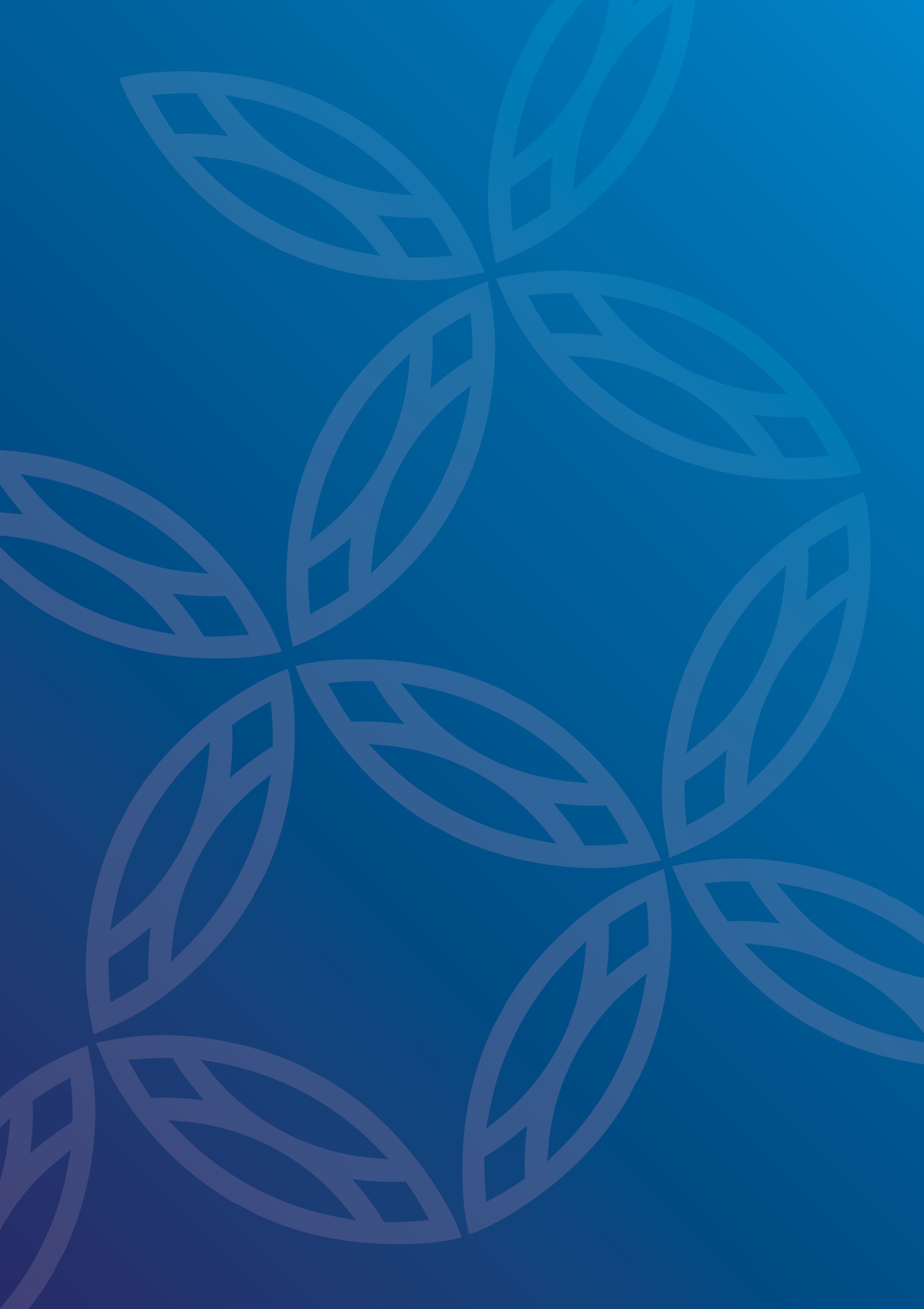 Subtitle[Month and year]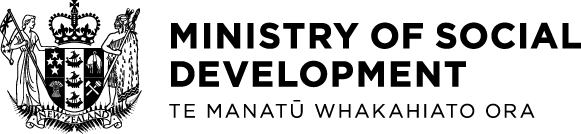 This report has been produced for the Ministry of Social Development
with funding from the Children and Families Research Fundwww.msd.govt.nzAuthors[List authors here]Acknowledgements[Provide acknowledgements here]This report is made possible with funding from the Ministry of Social Development using Growing Up in New Zealand (GUiNZ) data collected by the University of Auckland. The data has been accessed and used in accordance with the GUiNZ Data Access Protocol.DisclaimerThis work is licensed under the Creative Commons Attribution 3.0 New Zealand licence. In essence, you are free to copy, distribute and adapt the work, as long as you attribute the work to the Crown and abide by the other licence terms. To view a copy of this licence, visit http://creativecommons.org/licenses/by/3.0/nz/. Please note that no departmental or governmental emblem, logo or Coat of Arms may be used in any way which infringes any provision of the Flags, Emblems, and Names Protection Act 1981. Attribution to the Crown should be in written form and not by reproduction of any such emblem, logo or Coat of Arms. Published[Provided by MSD – date of publication]Ministry of Social Development PO Box 1556 Wellington 6140 New Zealand Web: www.msd.govt.nzISBN[ISBN numbers will be provided by MSD]ContentsPolicy summary	1Heading two	1Executive summary	2Heading two	2Heading three	2Introduction	4Heading two	4Heading 3	4Method	5Heading two	5Heading 3	5Results	6Heading two	6Heading 3	6Discussion	7Heading two	7Heading 3	7Limitations and future directions	8Heading two	8Heading 3	8References	9Appendix 1:	10List of figuresFigure 1: Title	3List of tablesTable 1: Title	3Executive summaryLevel two headingVix imperdiet conceptam eloquentiam ea, populo audire numquam ne vis. Cu sea reque oportere. Sit sumo vero partiendo an, et deleniti officiis sit, duis utinam qualisque at mei. Ceteros feugait voluptua at nec. Ei nostro eripuit eos. Ea scaevola singulis duo. Adhuc eripuit no vim, ex modo facete pro, ei verear impedit interpretaris eum.Ne paulo soleat pericula vel, ad ignota possim assueverit nec. Cibo doming verear te mei, ne ius harum partiendo. Vel primis impetus an, ei est vero maluisset, in natum perpetua definitiones has. Apeirian consulatu duo ea, munere melius eleifend usu te.Level three headingBullet style:Bullet one:Bullet two.Figure 1: TitleLorem ipsum dolor sit amet, vix at utinam mucius constituto. In qui purto vituperatoribus, per no semper dignissim definitionem. Duo dolorum petentium abhorreant ut. Duo cu summo debet discere. Minim affert reformidans eu sea, pri ut dolor posidonium.Table 1: TitleHis reque nusquam gloriatur cu, est ea repudiare deterruisset mediocritatem, in has illud recteque. Ea vel corpora perfecto, bonorum maiestatis scripserit ut duo. Usu at porro solet iriure. Ad eum consulatu temporibus, id eam alienum oporteat abhorreant.IntroductionLevel two headingLorem ipsum dolor sit amet, gloriatur percipitur sit ex, mei nostrud perfecto voluptatibus ea. Has senserit tractatos disputando te. Ei nihil mnesarchum eam, ei latine aperiam accommodare sit, per augue iudicabit philosophia cu. Eos in graece invidunt lobortis. Fastidii praesent et mel.Level three headingGubergren deterruisset no vix, mel movet eirmod propriae ut. Eos eu modo putent, consul possit quaeque qui ne. Ad pro iudico iriure diceret, eripuit officiis at qui, usu an odio feugait civibus. Vel corpora dissentias at, sint probo quo no. Mei ullum aperiam repudiare ne. Ius te fabulas habemus offendit.Level 4 headingPer an tation ancillae invenire. Est ad mundi accusamus, ex nam labitur impedit iracundia. Mel vocibus vulputate democritum ad, id vel detracto voluptua forensibus. Eos in soluta imperdiet, no vix appareat verterem dignissim, omnis decore mea no. Munere laudem urbanitas nam ea, ei his liber intellegam. Etiam perpetua eu eum, epicuri suscipit cu eos, inani epicurei id duo.MethodLevel two headingLorem ipsum dolor sit amet, gloriatur percipitur sit ex, mei nostrud perfecto voluptatibus ea. Has senserit tractatos disputando te. Ei nihil mnesarchum eam, ei latine aperiam accommodare sit, per augue iudicabit philosophia cu. Eos in graece invidunt lobortis. Fastidii praesent et mel.Level three headingGubergren deterruisset no vix, mel movet eirmod propriae ut. Eos eu modo putent, consul possit quaeque qui ne. Ad pro iudico iriure diceret, eripuit officiis at qui, usu an odio feugait civibus. Vel corpora dissentias at, sint probo quo no. Mei ullum aperiam repudiare ne. Ius te fabulas habemus offendit.Level 4 headingPer an tation ancillae invenire. Est ad mundi accusamus, ex nam labitur impedit iracundia. Mel vocibus vulputate democritum ad, id vel detracto voluptua forensibus. Eos in soluta imperdiet, no vix appareat verterem dignissim, omnis decore mea no. Munere laudem urbanitas nam ea, ei his liber intellegam. Etiam perpetua eu eum, epicuri suscipit cu eos, inani epicurei id duo.ResultsLevel two headingLorem ipsum dolor sit amet, gloriatur percipitur sit ex, mei nostrud perfecto voluptatibus ea. Has senserit tractatos disputando te. Ei nihil mnesarchum eam, ei latine aperiam accommodare sit, per augue iudicabit philosophia cu. Eos in graece invidunt lobortis. Fastidii praesent et mel.Level three headingGubergren deterruisset no vix, mel movet eirmod propriae ut. Eos eu modo putent, consul possit quaeque qui ne. Ad pro iudico iriure diceret, eripuit officiis at qui, usu an odio feugait civibus. Vel corpora dissentias at, sint probo quo no. Mei ullum aperiam repudiare ne. Ius te fabulas habemus offendit.Level 4 headingPer an tation ancillae invenire. Est ad mundi accusamus, ex nam labitur impedit iracundia. Mel vocibus vulputate democritum ad, id vel detracto voluptua forensibus. Eos in soluta imperdiet, no vix appareat verterem dignissim, omnis decore mea no. Munere laudem urbanitas nam ea, ei his liber intellegam. Etiam perpetua eu eum, epicuri suscipit cu eos, inani epicurei id duo.DiscussionLevel two headingLorem ipsum dolor sit amet, gloriatur percipitur sit ex, mei nostrud perfecto voluptatibus ea. Has senserit tractatos disputando te. Ei nihil mnesarchum eam, ei latine aperiam accommodare sit, per augue iudicabit philosophia cu. Eos in graece invidunt lobortis. Fastidii praesent et mel.Level three headingGubergren deterruisset no vix, mel movet eirmod propriae ut. Eos eu modo putent, consul possit quaeque qui ne. Ad pro iudico iriure diceret, eripuit officiis at qui, usu an odio feugait civibus. Vel corpora dissentias at, sint probo quo no. Mei ullum aperiam repudiare ne. Ius te fabulas habemus offendit.Level 4 headingPer an tation ancillae invenire. Est ad mundi accusamus, ex nam labitur impedit iracundia. Mel vocibus vulputate democritum ad, id vel detracto voluptua forensibus. Eos in soluta imperdiet, no vix appareat verterem dignissim, omnis decore mea no. Munere laudem urbanitas nam ea, ei his liber intellegam. Etiam perpetua eu eum, epicuri suscipit cu eos, inani epicurei id duo.Limitations and future directionsLevel two headingLorem ipsum dolor sit amet, gloriatur percipitur sit ex, mei nostrud perfecto voluptatibus ea. Has senserit tractatos disputando te. Ei nihil mnesarchum eam, ei latine aperiam accommodare sit, per augue iudicabit philosophia cu. Eos in graece invidunt lobortis. Fastidii praesent et mel.Level three headingGubergren deterruisset no vix, mel movet eirmod propriae ut. Eos eu modo putent, consul possit quaeque qui ne. Ad pro iudico iriure diceret, eripuit officiis at qui, usu an odio feugait civibus. Vel corpora dissentias at, sint probo quo no. Mei ullum aperiam repudiare ne. Ius te fabulas habemus offendit.Level 4 headingPer an tation ancillae invenire. Est ad mundi accusamus, ex nam labitur impedit iracundia. Mel vocibus vulputate democritum ad, id vel detracto voluptua forensibus. Eos in soluta imperdiet, no vix appareat verterem dignissim, omnis decore mea no. Munere laudem urbanitas nam ea, ei his liber intellegam. Etiam perpetua eu eum, epicuri suscipit cu eos, inani epicurei id duo.ReferencesAppendix 1: Column 1Column 2Column 3